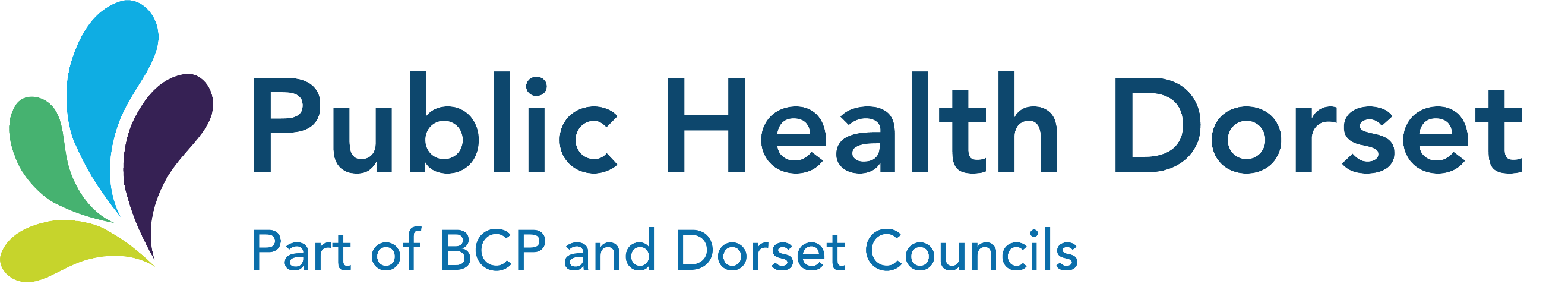 Dear Parent/ CarerNational Child Measurement Programme (NCMP)Height and weight checks for children in Reception and Year 6What is the NCMP? Each year in England, school children in Reception and Year 6 have their height and weight checked at school as part of the National Child Measurement Programme. Height and weight measurements are used to calculate weight status.  Your child’s class will take part in this year’s programme.The checks are carried out by registered school nurses or trained health care providers. Children are measured fully clothed, except for their coats and shoes, in a private space away from other pupils.  The programme will be delivered in line with the school and local authority’s safety control measures. 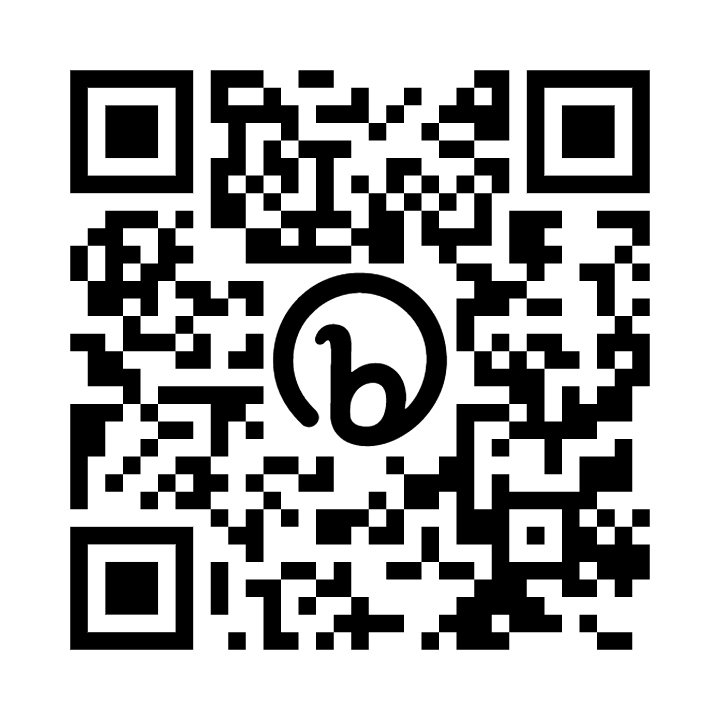 The information we collect and why we do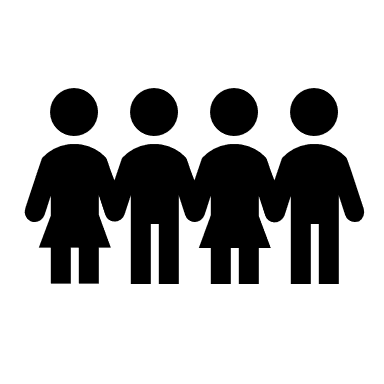 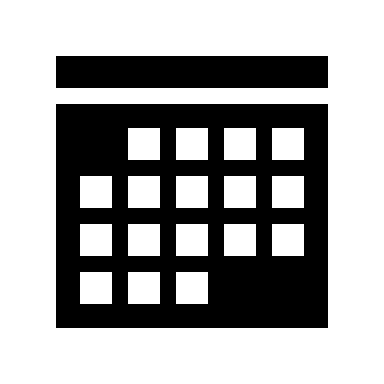 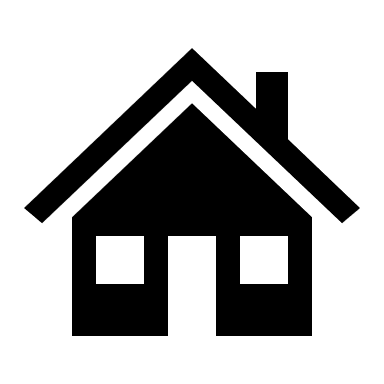 Maintaining the wellbeing of children in the NCMP How you will receive feedback after your child is measured and where to find supportHow the data is used Information about how NHS Digital and Office for Health Improvement and Disparities collect and use information can be found at https://digital.nhs.uk/about-nhs-digital/our-work/keeping-patient-data-safe/how-we-look-after-your-health-and-care-information and https://www.gov.uk/government/organisations/department-of-health-and-social-care/about/personal-information-charter Information about the organisations NHS Digital has shared information from the National Child Measurement Programme can be found at https://digital.nhs.uk/services/national-child-measurement-programmeGDPR (General Data Protection Regulation) and local data collection, and privacy policieshttps://ico.org.uk/for-organisations/guide-to-the-general-data-protection-regulation-gdpr  https://www.dorsethealthcare.nhs.uk/about-us/your-information/privacy-notice www.publichealthdorset.gov.uk/footer/privacy.aspx Withdrawing your child from the National Child Measurement Programme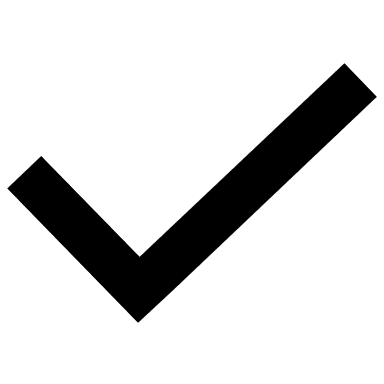      If you are happy for your child to be measured, you do not need to do anything.Please inform your child’s school as soon as possible after reading this letter:if you do not want the height and weight of your child to be checkedif your child has a medical condition that affects their height or weight or taking part in the measurementsChildren will not be made to take part on the day if they do not want to. The Children and Young People Public Health Service will also be working with schools in promoting healthy lifestyles, which may include additional activities for children and families.  Look out at your school for any activities or signposting during term and holiday time.Support and advice for adult healthy lifestyle and behaviour change can be found at https://www.livewelldorset.co.uk/ 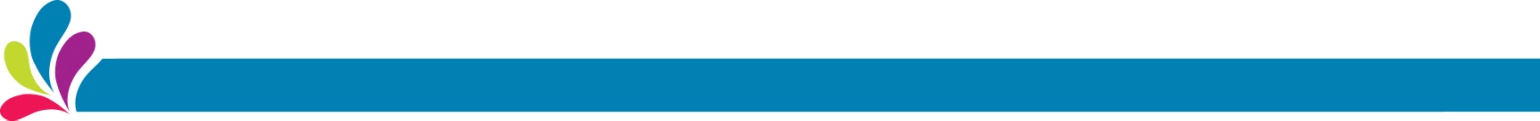 Yours faithfully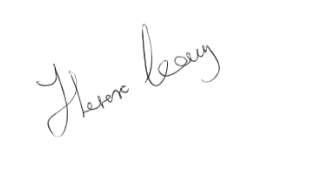 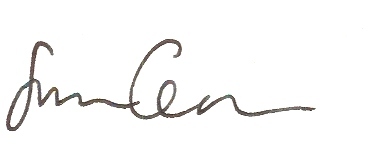 